ПРОЕКТ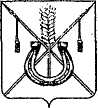 АДМИНИСТРАЦИЯ КОРЕНОВСКОГО ГОРОДСКОГО ПОСЕЛЕНИЯ КОРЕНОВСКОГО РАЙОНАПОСТАНОВЛЕНИЕ_____	   		                                     			№____г. КореновскО межведомственной комиссии администрации Кореновского городского поселения Кореновского района по признанию помещения жилым, пригодным (непригодным) для проживания граждан, а также многоквартирного дома аварийным и подлежащим сносу или реконструкцииРуководствуясь Федеральным законом от 06 октября 2003 года №131-ФЗ "Об общих принципах организации местного самоуправления в Российской Федерации", Жилищным кодексом Российской Федерации, постановлением Правительства Российской Федерации от 28 января 2006 года № 47 "Об утверждении Положения о признании помещения жилым помещением, жилого помещения непригодным для проживания, многоквартирного дома аварийным и подлежащим сносу или реконструкции, садового дома жилым домом и жилого дома садовым домом", администрация Кореновского городского поселения Кореновского района, п о с т а н о в л я е т: 1. Утвердить Положение о межведомственной комиссии администрации Кореновского городского поселения Кореновского района по признанию помещения жилым, пригодным (непригодным) для проживания граждан, а также многоквартирного дома аварийным и подлежащим сносу или реконструкции (приложение).2. Общему отделу администрации Кореновского городского поселения Кореновского района (Питиримова) официально опубликовать настоящее постановление и обеспечить его размещение на официальном сайте администрации Кореновского городского поселения Кореновского района в информационно-телекоммуникационной сети «Интернет».3. Контроль за выполнением настоящего постановления возложить                      на заместителя главы Кореновского городского поселения Кореновского      района, начальника отдела по гражданской обороне и чрезвычайным ситуациям С.Г. Чепурного.4. Постановление вступает в силу после его официального опубликования.ГлаваКореновского городского поселенияКореновского района							       М.О. ШутылевПриложениек постановлению администрации Кореновского городского поселения Кореновского района от ______________  № _______Положение 
о межведомственной комиссии администрации Кореновского городского поселения Кореновского района по признанию помещения жилым, пригодным (непригодным) для проживания граждан, а также многоквартирного дома аварийным и подлежащим сносу или реконструкцииI. Общие положения1.1. Положение о межведомственной комиссии администрации Кореновского городского поселения Кореновского района по признанию помещения жилым, пригодным (непригодным) для проживания граждан, а также многоквартирного дома аварийным и подлежащим сносу или реконструкции (далее - Положение) определяет порядок создания и работы межведомственной комиссии по признанию помещения жилым, пригодным (непригодным) для проживания граждан, а также многоквартирного дома аварийным и подлежащим сносу или реконструкции (далее - Комиссия).1.2. Действие настоящего Положения распространяется на жилые помещения жилищного фонда Российской Федерации, многоквартирных домов, находящихся в федеральной собственности, и муниципального жилищного фонда и частного жилищного фонда, за исключением случаев, предусмотренных пунктом 7.1 Положения о признании помещения жилым помещением, жилого помещения непригодным для проживания, многоквартирного дома аварийным и подлежащим сносу или реконструкции, садового дома жилым домом и жилого дома садовым домом, утвержденного Постановлением Правительства Российской Федерации от 28.01.2006 № 47 (далее Постановление Правительства Российской Федерации от 28.01.2006 № 47).1.3. Комиссия является постоянно действующим коллегиальным совещательным органом при администрации Кореновского городского поселения Кореновского района. 1.4. Основной задачей Комиссии является оценка и обследование помещения в целях признания его жилым помещением, жилого помещения пригодным (непригодным) для проживания граждан, а также многоквартирного дома в целях признания его аварийным и подлежащим сносу или реконструкции на территории Кореновского городского поселения Кореновского района. 1.5. Комиссия в своей деятельности руководствуется Конституцией Российской Федерации, Гражданским кодексом Российской Федерации, Жилищным кодексом Российской Федерации, Федеральным законом от 06.10.2003 №131-ФЗ "Об общих принципах организации местного самоуправления в Российской Федерации", Постановлением Правительства Российской Федерации от 28.01.2006 № 47 "Об утверждении Положения о признании помещения жилым помещением, жилого помещения непригодным для проживания, многоквартирного дома аварийным и подлежащим сносу или реконструкции, садового дома жилым домом и жилого дома садовым домом", федеральными законами и иными нормативными правовыми актами Российской Федерации, Краснодарского края, Кореновского городского поселения Кореновского района, а также настоящим Положением.II. Состав Комиссии2.1. Состав Комиссии утверждается и изменяется постановлением администрации Кореновского городского поселения Кореновского района.2.2. Руководство деятельностью Комиссии осуществляет ее председатель, в случае его отсутствия - заместитель председателя Комиссии. Председателем Комиссии является заместитель главы Кореновского городского поселения Кореновского района, курирующий вопросы жилищно-коммунального хозяйства, архитектуры и градостроительства. 2.3. Председатель Комиссии руководит работой Комиссии, проводит заседания Комиссии, формирует повестку дня заседания Комиссии с учетом поступивших документов и сроков рассмотрения документов. 2.4. Заместителем председателя Комиссии является начальник отдела архитектуры и градостроительства администрации Кореновского городского поселения Кореновского района. 2.5. Секретарь Комиссии осуществляет ведение протоколов заседаний Комиссии и их оформление. Готовит проекты постановлений администрации Кореновского городского поселения Кореновского района по  ее составу, по результатам работы Комиссии готовит проекты постановлений администрации Кореновского городского поселения Кореновского района о признании помещения жилым помещением, жилого помещения пригодным (непригодным) для проживания граждан, постановлений администрации Кореновского городского поселения Кореновского района о признании многоквартирного дома аварийным и подлежащим сносу или реконструкции, распоряжений администрации Кореновского городского поселения Кореновского района о необходимости проведения ремонтно-восстановительных работ жилого помещения. Осуществляет рассылку выписок из решений Комиссии заявителям. Организует хранение документов Комиссии и подготовку их к сдаче в архив.2.6. В состав Комиссии включаются представители: отдела строительства администрации Кореновского городского поселения Кореновского района, отдела архитектуры и градостроительства администрации Кореновского городского поселения Кореновского района, отдела  жилищно-коммунального хозяйства, благоустройства и транспорта администрации Кореновского городского поселения Кореновского района,  отдела имущественных и земельных отношений администрации Кореновского городского поселения Кореновского района. 2.7. В состав Комиссии включаются также представители органов, уполномоченных на проведение регионального жилищного надзора (муниципального жилищного контроля), государственного контроля и надзора в сферах санитарно-эпидемиологической, пожарной, экологической и иной безопасности, защиты прав потребителей и благополучия человека (далее - органы государственного надзора (контроля), на проведение инвентаризации и регистрации объектов недвижимости, находящихся в городских и сельских поселениях, других муниципальных образованиях, а также в случае необходимости, в том числе в случае проведения обследования помещений на основании сводного перечня объектов (жилых помещений), находящихся в границах зоны чрезвычайной ситуации, предусмотренного пунктом 42 настоящего Положения, - представители органов архитектуры, градостроительства и соответствующих организаций, эксперты, в установленном порядке аттестованные на право подготовки заключений экспертизы проектной документации и (или) результатов инженерных изысканий.2.8. Собственник жилого помещения (уполномоченное им лицо), за исключением органов и (или) организаций, указанных в абзацах втором, третьем и шестом пункта 7 Положения о признании помещения жилым помещением, жилого помещения непригодным для проживания, многоквартирного дома аварийным и подлежащим сносу или реконструкции, садового дома жилым домом и жилого дома садовым домом, утвержденного Постановлением Правительства Российской Федерации от 28.01.2006 № 47, привлекается к работе в Комиссии с правом совещательного голоса и подлежит уведомлению о времени и месте заседания Комиссии, в порядке установленном настоящего Положения.Собственник жилого помещения, получившего повреждения в результате чрезвычайной ситуации, привлекается к работе в комиссии с правом совещательного голоса подлежит уведомлению о времени и месте заседания комиссии в порядке, предусмотренном в пункте 2.9 Положения. 2.9 Уведомление направляется собственнику жилого помещения (уполномоченному им лицу) одним из нижеперечисленных способов:а) направление уведомления заказным письмом по адресу, указанному заявителем в обращении;б) вручение уведомления собственнику жилого помещения (уполномоченному им лицу) под расписку;в) направление электронного документа (уведомления) на адрес электронной почты, с которого поступило обращение.Уведомление Комиссии оформляется не позднее двух рабочих дней до начала работы Межведомственной комиссии.2.10. В случае если Комиссией проводится оценка жилых помещений жилищного фонда Российской Федерации или многоквартирного дома, находящегося в федеральной собственности, в состав Комиссии с правом решающего голоса включается представитель федерального органа исполнительной власти, осуществляющего полномочия собственника в отношении оцениваемого имущества. В состав Комиссии с правом решающего голоса также включается представитель государственного органа Российской Федерации или подведомственного ему предприятия (учреждения), если указанному органу либо его подведомственному предприятию (учреждению) оцениваемое имущество принадлежит на соответствующем вещном праве (далее - правообладатель).III. Порядок работы Комиссии3.1.Заседания Комиссии проводятся по мере необходимости.3.2. Комиссия на основании заявления собственника помещения, федерального органа исполнительной власти, осуществляющего полномочия собственника в отношении оцениваемого имущества, правообладателя или гражданина (нанимателя) либо на основании заключения органов государственного надзора (контроля) по вопросам, отнесенным к их компетенции, либо на основании заключения экспертизы жилого помещения, проведенной в соответствии с постановлением Правительства Российской Федерации от 21.08.2019 № 1082 "Об утверждении Правил проведения экспертизы жилого помещения, которому причинен ущерб, подлежащий возмещению в рамках программы организации возмещения ущерба, причиненного расположенным на территориях субъектов Российской Федерации жилым помещениям граждан, с использованием механизма добровольного страхования, методики определения размера ущерба, подлежащего возмещению в рамках программы организации возмещения ущерба, причиненного расположенным на территориях субъектов Российской Федерации жилым помещениям граждан, с использованием механизма добровольного страхования за счет страхового возмещения и помощи, предоставляемой за счет средств бюджетов бюджетной системы Российской Федерации, и о внесении изменений в Положение о признании помещения жилым помещением, жилого помещения непригодным для проживания, многоквартирного дома аварийным и подлежащим сносу или реконструкции, садового дома жилым домом и жилого дома садовым домом", либо на основании сформированного и утвержденного субъектом Российской Федерации на основании сведений из Единого государственного реестра недвижимости, полученных с использованием единой системы межведомственного электронного взаимодействия и подключаемых к ней региональных систем межведомственного электронного взаимодействия, сводного перечня объектов (жилых помещений) проводит оценку соответствия помещения установленным в Положении о признании помещения жилым помещением, жилого помещения непригодным для проживания, многоквартирного дома аварийным и подлежащим сносу или реконструкции, садового дома жилым домом и жилого дома садовым домом, утвержденном Постановлением Правительства Российской Федерации от 28.01.2006 № 47, требованиям и принимает решения в порядке, предусмотренном пунктом 3.8 настоящего Положения.Собственник, правообладатель или наниматель жилого помещения, которое получило повреждения в результате чрезвычайной ситуации и при этом не включено в сводный перечень объектов (жилых помещений), вправе подать в комиссию заявление, предусмотренное абзацем 1 настоящего пункта. 3.3. При оценке соответствия находящегося в эксплуатации помещения установленным в Постановлении Правительства РФ от 28 января 2006 года № 47 требованиям проверяется его фактическое состояние. При этом проводится оценка степени и категории технического состояния строительных конструкций и жилого дома в целом, степени его огнестойкости, условий обеспечения эвакуации проживающих граждан в случае пожара, санитарно-эпидемиологических требований и гигиенических нормативов, содержания потенциально опасных для человека химических и биологических веществ, качества атмосферного воздуха, уровня радиационного фона и физических факторов источников шума, вибрации, наличия электромагнитных полей, параметров микроклимата помещения, а также месторасположения жилого помещения.3.4. Процедура работы Комиссии по подготовке, рассмотрению и вынесения решения включает:3.4.1. прием и рассмотрение заявления и прилагаемых к нему обосновывающих документов, а также иных документов, предусмотренных пунктом 3.2 настоящего Положения;3.4.2. определение перечня дополнительных документов (заключения (акты) соответствующих органов государственного надзора (контроля), заключение юридического лица, являющегося членом саморегулируемой организации, основанной на членстве лиц, выполняющих инженерные изыскания и имеющих право на осуществление работ по обследованию состояния грунтов оснований зданий и сооружений, их строительных конструкций (далее - специализированная организация), по результатам обследования элементов ограждающих и несущих конструкций жилого помещения), необходимых для принятия решения о признании жилого помещения соответствующим (не соответствующим) установленным требованиям согласно Положению о признании помещения жилым помещением, жилого помещения непригодным для проживания, многоквартирного дома аварийным и подлежащим сносу или реконструкции, садового дома жилым домом и жилого дома садовым домом, утвержденному постановлением Правительства Российской Федерации от 28.01.2006 № 47 и настоящему Положению;3.4.3. определение состава привлекаемых экспертов, в установленном порядке аттестованных на право подготовки заключений экспертизы проектной документации и (или) результатов инженерных изысканий, исходя из причин, по которым жилое помещение может быть признано нежилым, либо для оценки возможности признания пригодным для проживания реконструированного ранее нежилого помещения;3.4.4. работу Комиссии по оценке пригодности (непригодности) жилых помещений для постоянного проживания;3.4.5. составление Комиссией заключения в порядке, предусмотренном пунктом 3.8 настоящего Положения и по форме согласно приложению № 1 к настоящему Положению (далее - заключение);3.4.6. составление акта обследования помещения (в случае принятия Комиссией решения о необходимости проведения обследования) и составление комиссией на основании выводов и рекомендаций, указанных в акте, заключения. При этом решение Комиссии в части выявления оснований для признания многоквартирного дома аварийным и подлежащим сносу или реконструкции может основываться только на результатах, изложенных в заключении специализированной организации, проводящей обследование.3.5. Для рассмотрения вопроса о пригодности (непригодности) помещения для проживания и признания многоквартирного дома аварийным уполномоченный орган представляет в Комиссию вместе с заявлением следующие документы:3.5.1. заявление о признании помещения жилым помещением или жилого помещения непригодным для проживания и (или) многоквартирного дома аварийным и подлежащим сносу или реконструкции;3.5.2. копии правоустанавливающих документов на жилое помещение, право на которое не зарегистрировано в Едином государственном реестре прав недвижимости;3.5.3. в отношении нежилого помещения для признания его в дальнейшем жилым помещением - проект реконструкции нежилого помещения;3.5.4. заключение специализированной организации, проводившей обследование многоквартирного дома, - в случае постановки вопроса о признании многоквартирного дома аварийным и подлежащим сносу или реконструкции;3.5.5. заключение специализированной организации по результатам обследования элементов ограждающих и несущих конструкций жилого помещения - в случае, если в соответствии с пунктом 3.4.2. настоящего Положения предоставление такого заключения является необходимым для принятия решения о признании жилого помещения соответствующим (не соответствующим) установленным в настоящем Положении требованиям;3.5.6. заявления, письма, жалобы граждан на неудовлетворительные условия проживания - по усмотрению заявителя.Заявитель вправе представить заявление и прилагаемые к нему документы на бумажном носителе лично или посредством почтового отправления с уведомлением о вручении либо в форме электронных документов с использованием федеральной государственной информационной системы "Единый портал государственных и муниципальных услуг (функций)" (далее - единый портал), регионального портала государственных и муниципальных услуг (при его наличии) или посредством многофункционального центра предоставления государственных и муниципальных услуг.В случае, если Заявление, подано в форме электронного документа, подписано заявителем простой электронной подписью (при ее технической возможности), а прилагаемые к нему электронные документы должны быть подписаны должностными лицами органов (организаций), выдавших эти документы, усиленной квалифицированной электронной подписью (если законодательством Российской Федерации для подписания таких документов не установлен иной вид электронной подписи).Заявитель вправе представить в Комиссию указанные в пункте 3.6 настоящего Положения документы и информацию по своей инициативе.В случае, если заявителем выступает орган государственного надзора (контроля), указанный орган представляет в Комиссию свое заключение, после рассмотрения которого Комиссия предлагает собственнику помещения представить документы, указанные в пункте 3.5 настоящего Положения.В случае если комиссия проводит оценку на основании сводного перечня объектов (жилых помещений), представление документов, предусмотренных пунктом 3.5 Положения, не требуется. В случае, если Комиссией проводится оценка жилых помещений жилищного фонда Российской Федерации или многоквартирного дома, находящегося в федеральной собственности, орган местного самоуправления не позднее чем за 20 календарных дней до дня начала работы Комиссии, а в случае проведения оценки жилых помещений, получивших повреждения в результате чрезвычайной ситуации, - не позднее чем за 15 календарных дней до дня начала работы комиссии обязан в письменной форме посредством почтового отправления с уведомлением о вручении, а также в форме электронного документа с использованием единого портала направить в федеральный орган исполнительной власти Российской Федерации, осуществляющий полномочия собственника в отношении оцениваемого имущества, и правообладателю такого имущества уведомление о дате начала работы Комиссии, а также разместить такое уведомление на межведомственном портале по управлению государственной собственностью в информационно-телекоммуникационной сети "Интернет".Федеральный орган исполнительной власти, осуществляющий полномочия собственника в отношении оцениваемого имущества, и правообладатель такого имущества в течение 5 календарных дней со дня получения уведомления о дате начала работы Комиссии направляют в Комиссию посредством почтового отправления с уведомлением о вручении, а также в форме электронного документа с использованием единого портала информацию о своем представителе, уполномоченном на участие в работе Комиссии.В случае если уполномоченные представители не принимали участие в работе Комиссии (при условии соблюдения установленного настоящим подпунктом порядка уведомления о дате начала работы Комиссии), Комиссия принимает решение в отсутствие указанных представителей.3.6. Комиссия вправе запрашивать в органах государственного надзора (контроля) следующие документы:сведения из Единого государственного реестра прав недвижимости;технический паспорт жилого помещения, а для нежилых помещений - технический план;заключения (акты) соответствующих органов государственного надзора (контроля) в случае, если представление указанных документов в соответствии с пунктом 3.4.2. настоящего Положения признано необходимым для принятия решения о признании жилого помещения соответствующим (не соответствующим) установленным требованиям согласно Положению о признании помещения жилым помещением, жилого помещения непригодным для проживания, многоквартирного дома аварийным и подлежащим сносу или реконструкции, садового дома жилым домом и жилого дома садовым домом, утвержденному постановлением Правительства Российской Федерации от 28.01.2006 № 47 и настоящему Положению. Комиссия вправе запрашивать эти документы в органах государственного надзора (контроля), указанных в пункте 2.7 Положения.3.7. Комиссия рассматривает поступившее заявление, или заключение органа государственного надзора (контроля), или заключение экспертизы жилого помещения, предусмотренное пунктом 3.2 настоящего Положения, в течение 30 календарных дней с даты регистрации, а сводный перечень объектов (жилых помещений) или поступившее заявление собственника, правообладателя или нанимателя жилого помещения, которое получило повреждения в результате чрезвычайной ситуации и при этом не включено в свободный перечень объектов (жилых помещений) в течение 20 календарных дней с даты регистрации и принимает решение (в виде заключения), указанное в пункте 3.8. настоящего Положения, либо решение о проведении дополнительного обследования оцениваемого помещения.В ходе работы Комиссия вправе назначить дополнительные обследования и испытания, результаты которых приобщаются к документам, ранее представленным на рассмотрение Комиссии.В случае непредставления заявителем документов, предусмотренных пунктом 3.5 настоящего Положения, и невозможности их истребования на основании межведомственных запросов с использованием единой системы межведомственного электронного взаимодействия и подключаемых к ней региональных систем межведомственного электронного взаимодействия комиссия возвращает без рассмотрения заявление и соответствующие документы в течение 15 календарных дней со дня истечения срока, предусмотренного абзацем первым настоящего пункта. Комиссия правомочна принимать решение (имеет кворум), если в заседании комиссии принимают участие не менее половины общего числа ее членов, в том числе все представители органов государственного надзора (контроля), органов архитектуры, градостроительства и соответствующих организаций, эксперты, включенные в состав комиссии.Решение принимается большинством голосов членов Комиссии и оформляется в виде заключения в 3 экземплярах с указанием соответствующих оснований принятия решения. Если число голосов "за" и "против" при принятии решения равно, решающим является голос председателя Комиссии. В случае несогласия с принятым решением члены Комиссии вправе выразить свое особое мнение в письменной форме и приложить его к заключению.3.8. По результатам работы Комиссия принимает одно из следующих решений об оценке соответствия помещений и многоквартирных домов установленным в Положении о признании помещения жилым помещением, жилого помещения непригодным для проживания, многоквартирного дома аварийным и подлежащим сносу или реконструкции, садового дома жилым домом и жилого дома садовым домом, утвержденным Постановлением Правительства Российской Федерации от 28.01.2006 № 47 требованиям:3.8.1. о соответствии помещения требованиям, предъявляемым к жилому помещению, и его пригодности для проживания;3.8.2. о выявлении оснований для признания помещения подлежащим капитальному ремонту, реконструкции или перепланировке (при необходимости с технико-экономическим обоснованием) с целью приведения утраченных в процессе эксплуатации характеристик жилого помещения в соответствие с установленными в Положении о признании помещения жилым помещением, жилого помещения непригодным для проживания, многоквартирного дома аварийным и подлежащим сносу или реконструкции, садового дома жилым домом и жилого дома садовым домом, утвержденном постановлением Правительства Российской Федерации от 28.01.2006 № 47 требованиями;3.8.3. о выявлении оснований для признания помещения непригодным для проживания;3.8.4. о выявлении оснований для признания многоквартирного дома аварийным и подлежащим реконструкции;3.8.5. о выявлении оснований для признания многоквартирного дома аварийным и подлежащим сносу;3.8.6. об отсутствии оснований для признания многоквартирного дома аварийным и подлежащим сносу или реконструкции.3.9. Два экземпляра заключения, указанного в абзаце пятом пункта 3.7 настоящего Положения, в 3-дневный срок направляются Комиссией в администрацию Кореновского городского поселения Кореновского района для принятия решения, предусмотренного абзацем седьмым пункта 7 Постановления Правительства Российской Федерации от 28.01.2006 № 47, и направления заявителю и (или) в орган государственного жилищного надзора (муниципального жилищного контроля) по месту нахождения соответствующего помещения или многоквартирного дома.3.10. В случае обследования помещения Комиссия составляет в 3 экземплярах акт обследования помещения по форме согласно приложению 2 к настоящему Положению.Участие в обследовании помещения лиц, указанных в абзаце четвертом пункта 2.7 настоящего Положения, в случае их включения в состав комиссии является обязательным. 3.11. В случае проведения капитального ремонта, реконструкции или перепланировки жилого помещения в соответствии с решением администрации Кореновского городского поселения Кореновского района, принятым на основании указанного в пункте 3.8. настоящего Положения заключения Комиссии, Комиссия в месячный срок после уведомления собственником жилого помещения или уполномоченным им лицом об их завершении проводит осмотр жилого помещения, составляет акт обследования и принимает соответствующее решение, которое доводит до заинтересованных лиц.Начальник отдела архитектуры и градостроительстваадминистрации Кореновскогогородского поселения Кореновского района			А.И. БерезовскаяПриложение 1
к Положению о межведомственной комиссии
Кореновского городского поселения Кореновского районапо признанию помещения жилым,
пригодным (непригодным) для проживания граждан,
а также многоквартирного дома аварийным
и подлежащим сносу или реконструкции"
(форма)Заключениеоб оценке соответствия помещения (многоквартирного дома) требованиям,установленным в Положении о признании помещения жилым помещением, жилого помещения непригодным для проживания, многоквартирного домааварийным и подлежащим сносу или реконструкции, садового дома жилым домоми жилого дома садовым домом№ __________________________                 ____________________________                                                                                                   (дата)____________________________________________________________________(месторасположение помещения, в том числе наименования населенного пункта и улицы, номера дома и квартиры) Межведомственная комиссия, назначенная________________________________ ____________________________________________________________________                         (кем назначена, наименование федерального органа____________________________________________________________________,исполнительной власти, органа исполнительной власти субъекта Российской Федерации, органа местного самоуправления, дата, номер решения о созыве комиссии) в составе председателя ________________________________________________ ____________________________________________________________________                        (Ф. И. О., занимаемая должность и место работы)и членов комиссии____________________________________________________                       (Ф. И. О., занимаемая должность и место работы)при участии приглашенных экспертов____________________________________ ____________________________________________________________________                        (Ф. И. О., занимаемая должность и место работы)и приглашенного собственника помещения или уполномоченного им лица_____ ____________________________________________________________________                        (Ф. И. О., занимаемая должность и место работы)по результатам рассмотренных документов ___________________________________________________________________________________________________                   (приводится перечень документов)и на основании акта межведомственной комиссии, составленного по   результатам обследования, _____________________________________________ ____________________________________________________________________                      (приводится заключение, взятое из акта обследования____________________________________________________________________           (в случае проведения обследования), или указывается,____________________________________________________________________        что на основании решения межведомственной комиссии обследование не проводилось)____________________________________________________________________приняла заключение о _________________________________________________ ____________________________________________________________________      (приводится обоснование принятого межведомственной комиссией заключения____________________________________________________________________об  оценке  соответствия  помещения  (многоквартирного дома) требованиям,____________________________________________________________________     установленным в Положении о признании помещения жилым помещением, жилого помещения непригодным для проживания____________________________________________________________________ и многоквартирного дома аварийным и подлежащим сносу или реконструкции)Приложение к заключению:а) перечень рассмотренных документов;б) акт обследования помещения (в случае проведения обследования);в) перечень других материалов, запрошенных межведомственной комиссией;г) особое мнение членов межведомственной комиссии:____________________________________________________________________Председатель межведомственной комиссии__________________          _________________________________   (подпись)                                                                (Ф. И. О.)Члены межведомственной комиссии:_________________          __________________________________   (подпись)                                                                (Ф. И. О.)_________________          __________________________________   (подпись)                                                                (Ф. И. О.)Приложение 2
к Положению о межведомственной комиссии
Кореновского городского поселения Кореновского районапо признанию помещения жилым,
пригодным (непригодным) для проживания граждан,
а также многоквартирного дома аварийным
и подлежащим сносу или реконструкции"
(форма)Актобследования помещения (многоквартирного дома)      № __________________________         ______________________________                                                                                               (дата)____________________________________________________________________  (месторасположение помещения (многоквартирного дома), в том числе   наименования населенного пункта и улицы, номера дома и квартиры)Межведомственная комиссия, назначенная _______________________________ ____________________________________________________________________                                               (кем назначена,____________________________________________________________________         наименование федерального органа исполнительной власти,____________________________________________________________________,         органа исполнительной власти субъекта Российской Федерации,  органа местного самоуправления, дата, номер решения о созыве комиссии)в составе председателя ________________________________________________ ____________________________________________________________________                        (Ф. И. О., занимаемая должность и место работы)и членов комиссии ____________________________________________________ ____________________________________________________________________                       (Ф. И. О., занимаемая должность и место работы)при участии приглашенных экспертов ___________________________________ ____________________________________________________________________ (Ф. И. О., занимаемая должность и место работы)____________________________________________________________________и приглашенного собственника помещения или уполномоченного им лица ________________________________________________________________________________________________________________________________________(Ф. И. О., занимаемая должность и место работы)____________________________________________________________________произвела обследование помещения (многоквартирного дома) по заявлению____________________________________________________________________                  (реквизиты заявителя: Ф. И. О. и адрес -____________________________________________________________________для физического лица, наименование организации и занимаемая должность - для юридического лица)и составила настоящий акт обследования помещения (многоквартирного дома)________________________________________________________________________________________________________________________________________                   (адрес, принадлежность помещения,________________________________________________________________________________________________________________________________________               кадастровый номер, год ввода в эксплуатацию)Краткое описание состояния жилого помещения, несущих строительных конструкций, инженерных систем здания, оборудования и механизмов и прилегающей к зданию территории______________________________________ ____________________________________________________________________________________________________________________________________________________________________________________________________________________________________________________________________________________________________________________________________________________________________________________________________________________________________________________________________________________________Сведения о несоответствиях установленным требованиям с указанием фактических значений показателя или описанием конкретного  несоответствия________________________________________________________________________________________________________________________________________________________________________________________________________________________________________________________________________________Оценка результатов проведенного инструментального контроля и других видов контроля и исследований_______________________________________________ ____________________________________________________________________(кем проведен контроль (испытание), по каким показателям, какие фактические значения получены)____________________________________________________________________Рекомендации межведомственной комиссии и предлагаемые меры, которые необходимо принять для обеспечения безопасности или создания нормальных условий для постоянного проживания ___________________________________ ________________________________________________________________________________________________________________________________________________________________________________________________________________________________________________________________________________Заключение межведомственной комиссии по результатам обследования помещения___________________________________________________________________________________________________________________________________________________________________________________________________Приложение к акту:а) результаты инструментального контроля;б) результаты лабораторных испытаний;в) результаты исследований;г) заключения экспертов специализированных организаций;д) другие материалы по решению межведомственной комиссии.Председатель межведомственной комиссии___________________        _________________________________   (подпись)                                                       (Ф. И. О.)Члены межведомственной комиссии:___________________        _________________________________   (подпись)                                                       (Ф. И. О.)___________________       __________________________________   (подпись)                                                       (Ф. И. О.)___________________       __________________________________   (подпись)                                                       (Ф. И. О.)